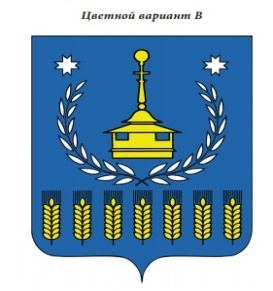 В Е С Т Н И Кправовых актов муниципального образования «Муниципальный округ Воткинский районУдмуртской Республики»№  3 08 ноября 2021 годаОфициальное изданиеосновано в  декабре 2009 годаУдмуртская Республика, г. Воткинск, ул. Красноармейская,  43а, 2021 годВестник  правовых актов муниципального образования «Воткинский район» издается в соответствии с решением Совета депутатов муниципального образования «Воткинский район»  от 23.12.2009 г. № 325  «Об учреждении средства массовой информации «Вестник правовых актов  муниципального образования «Воткинский район»».С О Д Е Р Ж А Н И ЕСовет депутатов муниципального образования «Муниципальный округ  Воткинский район Удмуртской Республики»Р Е Ш Е Н И Е .« 03»  ноября 2021 г                                                                                                              №49                                                                   г.ВоткинскО внесении изменений в решение Совета депутатов муниципального образования «Муниципальный округ Воткинский район Удмуртской Республики»         №22 от 05.10.2021 г  « Об объявлении конкурса по отбору кандидатур на должность первого Главы муниципального образования «Муниципальный округ Воткинский  район Удмуртской Республики»    В соответствии с Федеральным законом от 6 октября 2003 года №131-ФЗ «Об общих принципах организации местного самоуправления в Российской Федерации», Законом Удмуртской Республики от 13 июля 2005 года № 42-РЗ «О местном самоуправлении в Удмуртской Республике», Законом Удмуртской Республики от 10 июня 2021 года № 65-РЗ «О преобразовании муниципальных образований, образованных на территории Воткинского района Удмуртской Республики, и наделении вновь образованного муниципального образования статусом муниципального округа», решением Совета депутатов муниципального образования «Муниципальный округ Воткинский  район Удмуртской Республики» от 29 сентября 2021 года № 14 «Об утверждении Положения о порядке проведения конкурса по отбору кандидатур на должность Главы муниципального образования «Муниципальный округ Воткинский  район Удмуртской Республики», Совет депутатов муниципального образования «Муниципальный округ Воткинский район Удмуртской Республики» РЕШАЕТ:          1. Внести в  решение Совета депутатов муниципального образования «Муниципальный округ Воткинский район Удмуртской республики №  22  от   05.10.2021г.   « Об объявлении конкурса по отбору кандидатур на должность первого Главы муниципального образования «Муниципальный округ Воткинский  район Удмуртской Республики»  следующие изменения: пункт 8 изложить в следующей редакции:  «8. Определить: - дату проведения конкурса – 9 ноября 2021 года; - начало проведения конкурса – с 13-00 часов; - место проведения конкурса: резиденция Главы Удмуртской Республики по адресу Удмуртская Республика, г. Ижевск, ул. Лихвинцева, д.25. 2. Настоящее решение подлежит официальному опубликованию, размещению в информационно-телекоммуникационной сети «Интернет» на официальном сайте муниципального образования «Воткинский район» .Председатель Совета депутатов муниципального образования «Муниципальный округ Воткинский  район  Удмуртской Республики»                                                                                 М.В. ЯркоСовет депутатов муниципального образования «Муниципальный округ Воткинский район Удмуртской Республики» Р Е Ш Е Н И Е «03» ноября 2021 г                                                                                                                  № 50                                                                           г.ВоткинскО внесении изменений  во  Временный порядок   работы Совета депутатов муниципального образования «Муниципальный округ Воткинский район Удмуртской Республики» первого созыва           В соответствии с Федеральным законом от 6 октября 2003 года № 131-ФЗ «Об общих принципах организации местного самоуправления в Российской Федерации» и Законом Удмуртской Республики  от 10 июня 2021 года № 65-РЗ «О преобразовании муниципальных образований, образованных на территории Воткинского района Удмуртской Республики, и наделении вновь образованного муниципального образования статусом муниципального округа»,         Совет депутатов муниципального образования «Муниципальный округ Воткинский район Удмуртской Республики» РЕШАЕТ:Внести во Временный порядок   работы Совета депутатов муниципального образования «Муниципальный округ Воткинский район Удмуртской Республики» первого созыва, утвержденный решением Совета депутатов муниципального образования «Муниципальный округ Воткинский  район Удмуртской Республики» от 29 сентября 2021 года № 2следующие изменения :часть 2 статьи  17.1  изложить в следующей редакции:«2. Первый Глава муниципального образования избирается открытым  голосованием из числа кандидатов, представленных конкурсной комиссией по результатам конкурса, большинством голосов от установленной Уставом численности депутатов Совета депутатов.»Настоящее решение вступает в силу  после его принятия Советом депутатов  и применяется до вступления в силу решения Совета депутатов о Регламенте Совета депутатов муниципального образования «Муниципальный округ Воткинский район  Удмуртской Республики» Опубликовать настоящее решение  в Вестнике правовых актов муниципального образования «Воткинский район», в информационно-телекоммуникационной сети «Интернет» на официальном сайте муниципального образования «Воткинский район» .Председатель Совета депутатовмуниципального образования«Муниципальный округ Воткинский район Удмуртской республики»                                                                                       М.В. Ярко Совет депутатов муниципального образования «Муниципальный округ Воткинский район Удмуртской Республики»Р Е Ш Е Н И Е« 03 » ноября 2021  года                                                                                                 № 51г. ВоткинскО внесении изменений в решения  Совета депутатов муниципального образования «Муниципальный округ Воткинский район Удмуртской Республики»  о ликвидации Советов депутатов муниципальных образований В соответствии со ст.ст.61-63 Гражданского кодекса Российской Федерации, Федеральным законом от 06.10.2003г. № 131-ФЗ «Об общих принципах организации местного самоуправления в Российской Федерации», Законом Удмуртской Республики от 10 июня 2021г. № 65-РЗ «О преобразовании муниципальных образований, образованных на территории Воткинского района Удмуртской Республики, и наделении вновь образованного муниципального образования статусом муниципального округа», Совет депутатов муниципального образования «Муниципальный округ Воткинский район Удмуртской Республики» РЕШАЕТ:1.Внести в решения Совета депутатов муниципального образования «Муниципальный округ Воткинский район Удмуртской республики»: от 13.10.2021г.№30 «О ликвидации Совета депутатов муниципального образования « Болгуринское», от 13.10.2021г№31 «О ликвидации Совета депутатов муниципального образования «Большекиварское»  от 13.10.2021г№32 «О ликвидации Совета депутатов муниципального образований «Верхнеталицкое», от 13.10.2021г№33 «О ликвидации Совета депутатов муниципального образования «Гавриловское», от 13.10.2021г№34 «О ликвидации Совета депутатов муниципального образования «Июльское», от 13.10.2021г№35 «О ликвидации Совета депутатов муниципального  образования «Камское», от 13.10.2021г№36  «О ликвидации Совета депутатов муниципального образования «Кукуевское» от 13.10.2021г№37 , О ликвидации Совета депутатов муниципального образования «Нововолковское» от 13.10.2021г№38,  «О ликвидации Совета депутатов муниципального  образования «Светлянское»  от 13.10.2021г№39 «О ликвидации Совета депутатов муниципального образования «,Первомайское» от 13.10.2021г№40 «О ликвидации Совета депутатов муниципального образования Перевозинское», от 13.10.2021г№41  «О ликвидации Совета депутатов муниципального образования «Кварсинское» от 13.10.2021 г. № 29 «О ликвидации Совета депутатов муниципального образования «Воткинский район»следующие изменения:подпункт 4 пункта 3 изложить в следующей редакции:4) управленческие документы постоянного хранения по утвержденным в установленном порядке описям дел подготовить к передаче и передать в архивный отдел Администрации муниципального образования «Воткинский район»Документы по личному составу, другие документы (нотариальные , земельные, по приватизации)  по утвержденным, согласованным в установленном порядке описям дел, а также незавершенные в делопроизводстве дела и документы с временными сроками хранения подготовить к передаче и передать в Совет депутатов муниципального образования «Муниципальный округ Воткинский район Удмуртской Республики»Председатель Совета депутатовмуниципального образования«Муниципальный округ Воткинский районУдмуртской Республики»                                                                                 М.В.Ярко                                             Совет депутатов муниципального образования «Муниципальный округ  Воткинский район Удмуртской Республики» Р Е Ш Е Н И Е« 03 » ноября 2021  года                                                                                                  №52г. ВоткинскО доведении заявления Светлаковой Т.В.- Главы муниципального образования «Болгуринское» об отставке по собственному желанию до сведения депутатов Совета депутатов муниципального образования «Муниципальный округ Воткинский район Удмуртской Республики»             В соответствии с Федеральным законом от 06.10.2003г. № 131-ФЗ «Об общих принципах организации местного самоуправления в Российской Федерации, Законом Удмуртской Республики от 10.06.2021г. № 65-РЗ «О преобразовании муниципальных образований, образованных на территории Воткинского района Удмуртской Республики и наделении вновь образованного муниципального образования статусом муниципального округа», Совет депутатов муниципального образования «Муниципальный округ Воткинский район Удмуртской Республики» первого созыва  РЕШАЕТ:1. Принять к сведению заявление Светлаковой Т.В.- Главы муниципального образования «Болгуринское» об отставке по собственному желанию, поступившее в Совет депутатов муниципального образования «Муниципальный округ Воткинский район Удмуртской Республики  29 октября 2021 года.2. Разместить настоящее решение на официальном сайте муниципального образования «Воткинский район» в информационно-телекоммуникационной сети «Интернет» и опубликовать в средстве массовой информации «Вестник правовых актов муниципального образования «Воткинский район».3.Настоящее решение вступает в силу со дня его принятия.Председатель Совета депутатовмуниципального образования«Муниципальный округ Воткинский районУдмуртской Республики»                                                                          М.В.Ярко.Адрес редакции: 427431, Удмуртская Республика, г. Воткинск,                      ул. Красноармейская, дом 43а, телефоны: 5-14-89, адрес электронной почты: sov-dep@mail.ru___________________________________________________________Подписано в печать 08.11.2021г.Тираж 14 экз.___________________________________________________________Отпечатано в Совете депутатов муниципального образования  «Муниципальный округ Воткинский район Удмуртской Республики»  по адресу: 427431, Удмуртская Республика,  г. Воткинск, ул. Красноармейская, дом 43а